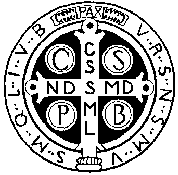 Osnovna glazbena škola       sv. Benedikta     Zadar, Madijevaca 10ZaključciS 4. sjednice Školskog odbora Osnovne glazbene škole sv. Benedikta, održane 21. siječnja 2021. godine elektroničkim putemNa sjednici su nazočni:O. M. A. Č.,M. K. T.,M. T. P.,D. V., G. C.,A. B.,I. C., v. d. ravnateljaDana 21. siječnja 2021. godine Opatica M. Anastazija Čizmin uputila je u 16.44 sati poruku e-pošte članovima Školskog odbora sljedećeg sadržaja: „Poštovani članovi Školskog odbora, poštovani v.d. ravnatelja,
otvaram 4. sjednicu Školskog odbora i predlažem sljedeći dnevni red:
1. Usvajanje zapisnika 3. sjednice Školskog odbora održane 15. siječnja 2021.
2. Donošenje novog statuta
3. Izmjena Pravilnika o participaciji
4. Razno

Molim vas da mi dostavite svoju suglasnost na predloženi dnevni red te da se očitujete o tome prihvaćate li zapisnik s 3. sjednice ŠO koja je održana 15.1.2021. (tekst zapisnika nalazi se u prilogu ovog maila).
Nakon vašeg očitovanja o dnevnom redu i zapisniku, nastavit ćemo s daljnjim tijekom sjednice.
Pozdrav u radosti Duha Svetoga“Dnevni red je jednoglasno prihvaćen.Ad 1)Zapisnik s 3. sjednice Školskog odbora jednoglasno je prihvaćen.Ad 2)Predsjednica Školskog odbora je podsjetila članove ŠO o slijedu postupka donošenja novog statuta:prijedlog novog statuta usvojen je na 2. sjednici Školskog odbora, 7.1.2021.Školski odbor je uputio zahtjev Osnivaču za suglasnost na novi statut na 3. sjednici, 15.1.2021.Osnivač je donio Odluku o suglasnosti na novi statut 18.1.2021.,čime su se ispunili uvjeti za donošenje novog statuta te je zatražila od članova očitovanje o prihvaćanju donošenja novog statuta. Poruci e-pošte priložila je novi statut i Suglasnost Osnivača na novi statut.Novi statut prihvaćen je jednoglasno.Ad 3)Predsjednica Školskog odbora izvijestila je da temeljem Rješenja Prosvjetne inspekcije od 23. prosinca 2020., zaprimljenog 28. prosinca 2020. putem e-pošte, Školski odbor treba donijeti odluku o brisanju članka 8., stavka 2. Pravilnika o participaciji, koji u izvorniku glasi:
„U slučaju neispunjavanja ugovorenih obveza od strane učenika i polaznika koji je obvezan plaćati participaciju, Škola ima pravo uskratiti daljnje pohađanje nastave, a u slučaju da ukupno dugovanje za tekuću školsku godinu ne bude podmireno do kraja nastave, učenik neće moći dobiti ispravu o završenom razredu.“

Zamolila je članove Školskog odbora suglasnost o donošenju izmjena i dopuna Pravilnika o
participaciji.Brisanje članka 8, stavka 2. iz Pravilnika o participaciji prihvaćeno je jednoglasno,Ad 4)Predsjednica izvještava da će novi Statut biti objavljen sutra, u petak, 22. siječnja 2021., a počinje vrijediti dan nakon objave. Najavljuje sljedeću sjednicu Školskog odbora koja će se održati sljedeći tjedan, također putem e-pošte, za koju ćete dobiti poziv.Predsjednica Školskog odbora konstatira da je sjednica završila u 18,15.KLASA: 003-06/21-01/08URBROJ: 2198-1-47-21-02Zadar, 21. siječnja 2021. godineZapisničar: (informacija ograničena)